SCAR TREATMENTCut silicone gel sheet to shape of scar, then apply to scar and leave on for 8-12 hours and then remove. Silicone also comes in a gel which can be applied to the scar directly. This can be done overnight. 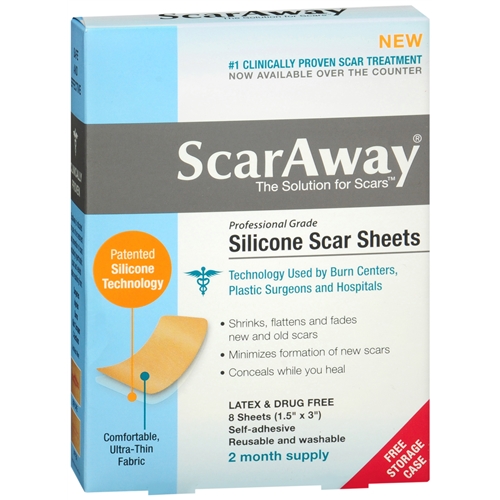 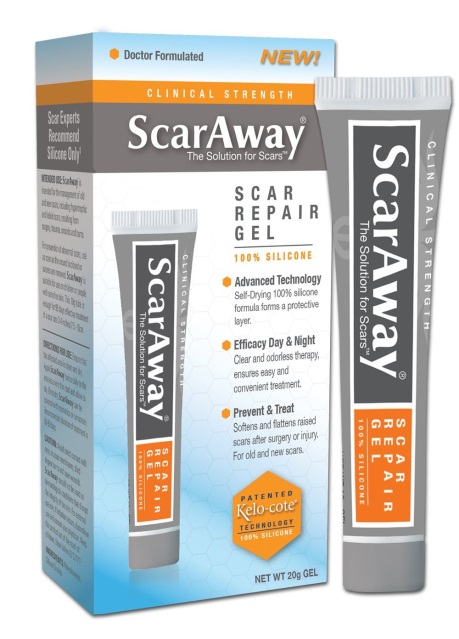 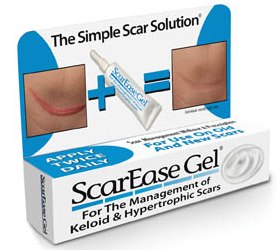 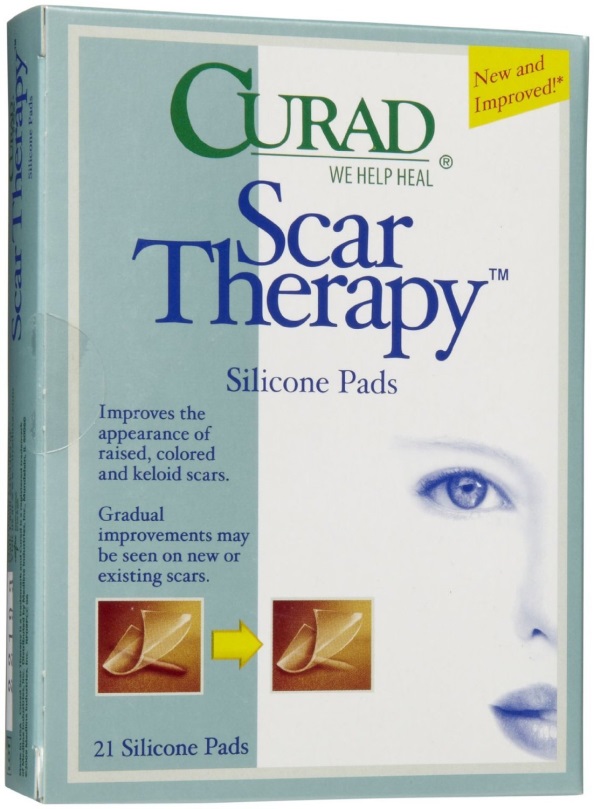 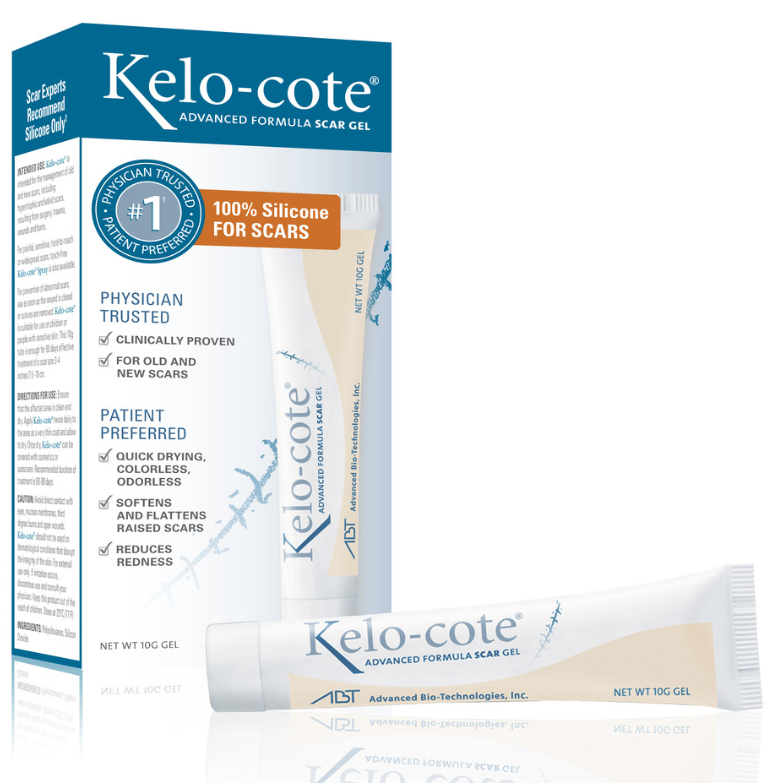 